Zemní plyn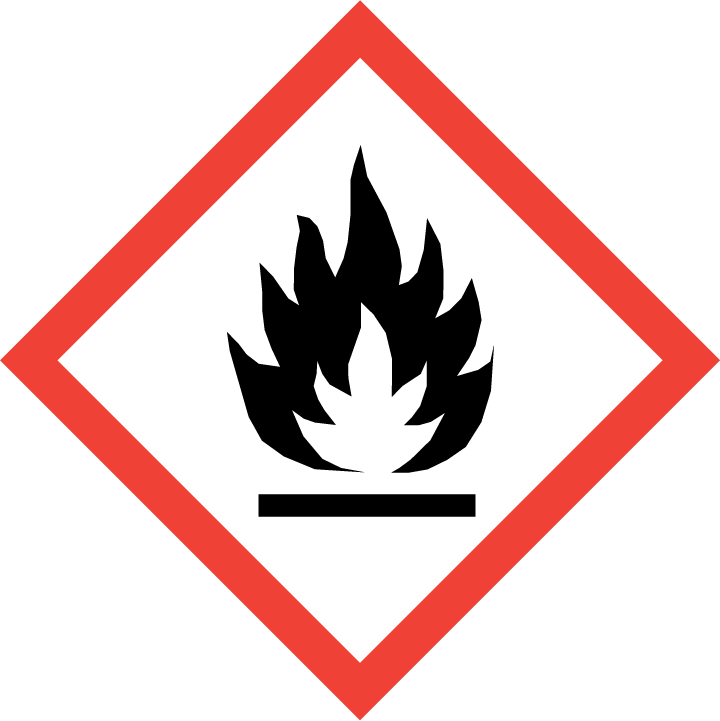 Zemní plynZemní plynZemní plynZemní plynZemní plynZemní plynZemní plyn